Pierre-Alain Challiera le plaisir de vous inviter à une rencontre entreRichard Shusterman, Philosophe de la Somaesthétique&Yann Toma, Président à Vie de Ouest-Lumière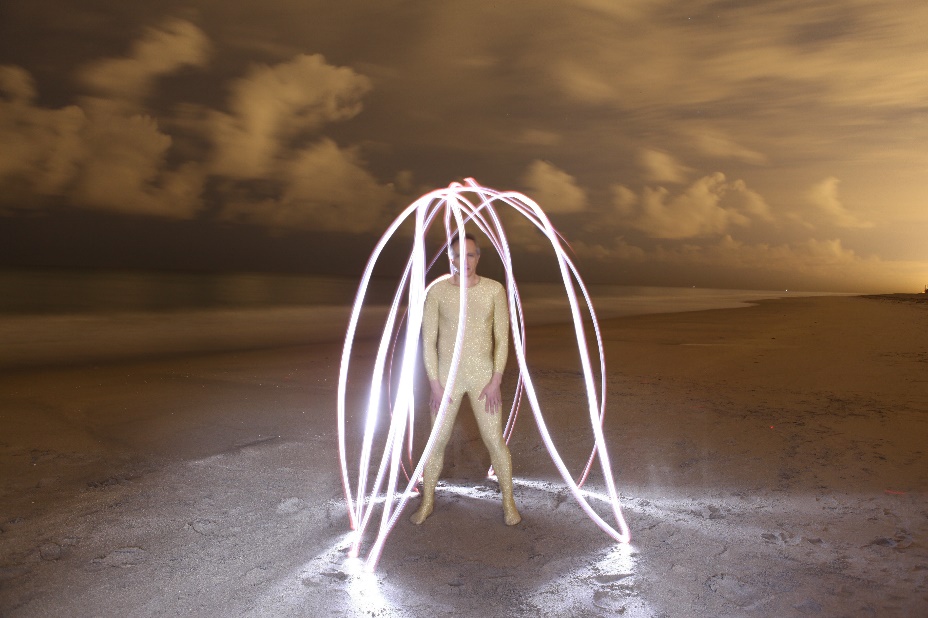 SOIRÉE SOMAFLUX Somaesthétique & Flux RadiantsLUNDI 13 MARS19h-21hautour de laparution du livre Les Aventures de l'Homme en Oraux Editions Hermann.Rencontre-discussion//Performance de flux radiants// Apparition de l'Homme en Or// Projections vidéos.La soirée sera suivie d'un cocktail.Révélés au lectorat français par Pierre Bourdieu, les travaux de Richard Shusterman comptent parmi les plus importants de l’époque contemporaine. Convaincu par les capacités cognitives du corps, Shusterman invite à repenser l’expérience esthétique pour sortir d’une « conception muséale de l’art ». Pour ce faire, le philosophe américain a développé une philosophie singulière, la « somaesthétique », qu’il définit comme une étude méliorative et critique de notre expérience et de notre usage du corps vivant. Sa philosophie est donc à la fois théorique et pratique, un geste et une pensée, comme l’atteste le présent livre, issu d’une collaboration avec l’artiste Yann Toma.L’Homme en Or, c’est d’abord une performance artistique et philosophique. Le récit fictif de ses aventures compose un petit conte philosophique qui illustre la somaesthétique.